Технологическая картаоткрытого занятия курса внеурочной деятельности ФотовидеостудияИсследование возможностей программы «Киностудия Windows Movie Maker»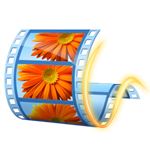 Учитель Гудова Г.Н.Класс 5, (группа 4)Предмет «Сменный модуль Фотовидеостудия»Общая информация о занятииОбщая информация о занятииОбщая информация о занятииДата:3.03.2015.Тема:Исследование возможностей программы «Киностудия Windows Movie Maker»Цель:Создание проекта – ролика из фотографий, представленных учащимися на основании исследования возможностей программы «Киностудия Windows Movie Maker»;Создание проекта – инструкции пользователя.Риски: отсутствие навыка составления инструкций;отторжение классом Елизаветы;недостаточная сформированность навыка быстрой работы и, как следствие, недостаток времени;при недостатке времени на составление инструкции предусмотреть этот вид работы как домашнее задание;при полной невозможности учащихся самостоятельно выполнить этот вид работы, запланировать продолжение этой работы на следующем занятии.Тип занятия:внеурочная деятельность (сменный модуль)Материально-технические средства:Компьютер учителя, мультимедиа проектор. Компьютер с выходом в интернет.Ноутбуки для учащихся (1 на пару, всего 7) с установленной на них программой «Киностудия Windows Movie Maker» и открытым проектом фильма.Наушники (1 пара)Раздаточный материал для учащихся – заготовки единой формы представления полученной информацииТехнология:Проблемно-поисковая, проектная:Проблема: Усовершенствовать представленный видеорядПоиск (исследование): Самостоятельное исследование программыПроект: Представление результатов исследования в виде коллективного проекта – 1) ролика, 2) инструкции по работе с программой. Структурные параметрыСтруктурные параметрыСтруктурные параметрыСтруктурные параметрыСтруктурные параметрыСтруктурные параметрыОсновные этапы организации учебного времениДидактическая цель этапаСодержание творческого взаимодействия педагога и обучающегосяСодержание творческого взаимодействия педагога и обучающегосяПланируемые результатыФорма организации межличностного коммуникативноговзаимодействия и вид контроляОсновные этапы организации учебного времениДидактическая цель этапаСтратегия учителяДействия ученикаМетапредметные УУДФорма организации межличностного коммуникативноговзаимодействия и вид контроля1.ОрганизационныйНастроить класс на работуПриветствие, представление гостей, вступительное слово для гостей – место данного занятия в системе занятий Проверить рабочее местоКУУД – доброжелательное отношение ко всем присутствующим2.Актуализация работыСформулировать тему и цель занятия Демонстрацией видеоряда и вопросами привести детей к формулировке темы занятия и постановке задачОтвечая на вопросы учителя формулируют тему занятия и ставят задачиРУУД – постановка учебной задачи,составление плана и последовательности действий3.ИсследовательскийИсследовать основные возможности программы «Киностудия Windows Movie Maker»Организация помощи учащимся в исследовании основных возможностей программы «Киностудия Windows Movie Maker» (надпись, анимация, переходы, добавление музыки).Организация поиска информации в интернете.Работают в парах. Каждая пара исследует одну функцию программыИщут в интернете готовые инструкции по работе в данной программеЛУУД-готовность и способность к саморазвитию, самостоятельной добыче знаний, ПУУД –исследование, поиск информации в интернете, КУУД – работа в парахКомпьютерная поддержка, человеко-машинный диалог.Поисковая работа в парахНепрерывный контроль4.Подготовка инструкцииФормирование умения составлять инструкциюОказание помощи учащимсяРаботают с инструкционной картой, делают инструкцию по работе со своим блоком программыКУУД – работа в парах,формирование навыков представления полученной в ходе исследования  информацииПУУД – работа с компьютеромНепрерывный контроль5.Презентация результатов деятельностиПолучение обратной связи о работе учащихсяФормирование  чувства значимости социальной роли учащихся Организует очередность представления информации,при необходимости оказывает помощьПоочередно на демонстрационном проекте, находящемся на рабочем столе компьютера учителя, вносят изменения в соответствии со своим заданием. Все свои действия сопровождают инструкцией. Работу демонстрируют всем присутствующим через проектор  Учащиеся, в данный момент не представляющие свою часть, внимательно следят за выступлением, оценивают  качество работы и доступность и полноту инструкции.Формируют коллективный фильм и коллективную инструкцию.ЛУУД – формирование  чувства значимости социальной роли учащихся, ответственности за порученное делоПУУД – представление информации, публичное выступление,оценка выступления товарищейТекущий контроль, взаимоконтроль6.Сохранение и демонстрация роликаПодчеркнуть важность сохранения коллективной работыСохраняет и демонстрирует ролик.Смотрят ролик, подмечают хорошие стороны и недостаткиЛУУД – формирование  чувства значимости социальной роли учащихся, ответственности за порученное делоТекущий контроль7.РефлексияОценить свою работу и работу товарищей, определить ближайшие цели по совершенствованию полученных навыков, определить значимость проделанной работы (где можно использовать)Организует беседу.Оценивают свою работу,оценивают работу товарищей, слушают информацию о результатах поиска в интернете, высказывают свое мнение,определяют перспективы работы (съемка и добавление видео), определяют, где можно использовать полученные на данном занятии навыки, определяют домашнее задание.КУУД – согласованность усилий по достижению общей цели,осуществление совместной деятельности,речевые действия, служащие средством коммуникации,толерантностьТекущий контроль